To: Arts/Culture/Features EditorFor immediate release						        27 January 2021Press Release*********************************************************************************Journey through a mesmerising musical galaxy onlineat Hong Kong Sinfonietta’s “Tiny Galaxy Concerts @ Wontonmeen”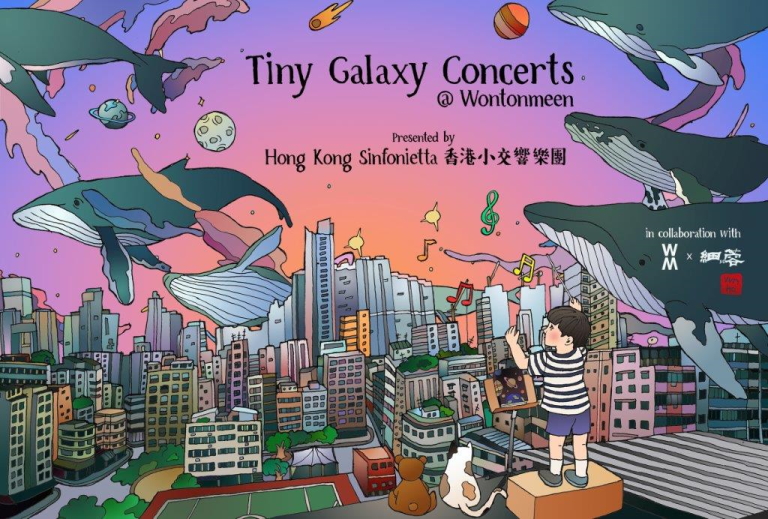 Hong Kong Sinfonietta proudly presents “Tiny Galaxy Concerts @ Wontonmeen” – an online chamber concert series curated in collaboration with Wontonmeen – a hostel located in the vibrant and historical neighbourhood of Sham Shui Po. We invite you to explore with your eyes, ears and heart the beauty of where hand-picked gems of chamber music collide with the sentiments and quintessence of an old Hong Kong. Leave behind all expectations, and enter this imaginative space with our musicians – welcome to our precious, mesmerising, wondrously tiny musical galaxy!The first two episodes of “Tiny Galaxy Concerts @ Wontonmeen” are currently available for watching on demand on Hong Kong Sinfonietta’s Facebook page and YouTube channel. The first episode features Bartók’s stimulating, folk-inspired Contrasts, performed by Concertmaster James Cuddeford, Principal Clarinet Fong Hiu-kai Johnny and pianist Colleen Lee (HKS Artist Associate 2010-2011), while the second episode focuses on the sparkling music of Mendelssohn, as pianist Colleen Lee plays a couple of Songs Without Words, and clarinettists Fong Hiu-kai Johnny and Chen Chiu-yuan play the Concert Piece No 2 in D minor with pianist Li Hau-ling Jacqueline.More episodes in the series will be released in due course – for more information on the schedule of release and programmes, please stay tuned to Hong Kong Sinfonietta’s Facebook page.***********************************************************************************Hong Kong Sinfonietta is financially supported by the Government of the Hong Kong Special Administrative RegionHong Kong Sinfonietta is the Venue Partner of the Hong Kong City Hall***********************************************************************************Media EnquiryAmanda MokSenior Marketing & Business Development ManagerHong Kong SinfoniettaEmail: amanda.mok@hksinfonietta.orgDirect Line: +852 3607 2328Mobile: +852 9727 1808Hong Kong SinfoniettaTiny Galaxy Concerts @ Wontonmeen Episode 1Watch now: https://www.youtube.com/watch?v=-gdnnRqU9UI&feature=youtu.beEpisode 2Watch now: https://www.youtube.com/watch?v=PA69Ce4GXBc&feature=youtu.be